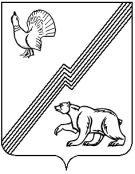 АДМИНИСТРАЦИЯ ГОРОДА ЮГОРСКАХанты-Мансийского автономного округа – Югры ПОСТАНОВЛЕНИЕот 23 ноября 2020 года                                                                                                                 № 1728О внесении изменений в постановление администрации города Югорска от 18.09.2018 № 2551 «Об утверждении административного регламента предоставления муниципальной услуги «Предоставление информации об организации общедоступного и бесплатного дошкольного, начального общего, основного общего, среднего общего образования по основным общеобразовательным программам, а также дополнительного образования в муниципальных образовательных организациях»В соответствии с Федеральным законом от 27.07.2010 № 210-ФЗ «Об организации предоставления государственных и муниципальных услуг», постановлением администрации города Югорска от 21.09.2018 № 2582 «О порядке разработки и утверждения административных регламентов предоставления муниципальных услуг»:1. Внести в приложение к постановлению администрации города Югорска от 18.09.2018 № 2551 «Об утверждении административного регламента предоставления муниципальной услуги «Предоставление информации об организации общедоступного и бесплатного дошкольного, начального общего, основного общего, среднего общего образования по основным общеобразовательным программам, а также дополнительного образования в муниципальных образовательных организациях» (с изменениями от 01.02.2019 № 223, 18.03.2019 № 532) следующие изменения:1.1. Пункты 3, 4 признать утратившими силу.1.2. Абзац первый пункта 5 изложить в следующей редакции:«5. Информирование по вопросам предоставления муниципальной услуги осуществляется посредством размещения информации в информационно - телекоммуникационной сети «Интернет»:».1.3. В пункте 7:1.3.1. Слова «, или работник МФЦ», «графиком работы МФЦ, указанным в пунктах 3-4 настоящего административного регламента», «МФЦ» исключить.1.3.2. Слово «осуществляют» заменить словом «осуществляет».1.4. Пункты 8-10 изложить в следующей редакции:«8. При консультировании по письменным обращениям ответ на обращение направляется заявителю в срок, не превышающий 5 рабочих дней с момента регистрации обращения.При консультировании заявителей о ходе предоставления муниципальной услуги в письменной форме информация направляется не позднее 1 дня следующего за днем регистрации обращения в Управлении образования. Для получения информации по вопросам предоставления муниципальной услуги посредством Единого и регионального порталов заявителям необходимо использовать адрес в информационно-телекоммуникационной сети «Интернет», указанный в пункте 5 настоящего административного регламента.9. Информирование заявителей о порядке предоставления муниципальной услуги в МФЦ, расположенных на территории Ханты-Мансийского автономного округа – Югры, а также по иным вопросам, связанным с предоставлением муниципальной услуги, осуществляется МФЦ в соответствии с заключенными соглашениями и регламентами работы МФЦ.Информация о местах нахождения, графиках работы, адресах и контактных телефонах МФЦ и его территориально обособленных структурных подразделениях размещена на портале многофункциональных центров предоставления государственных и муниципальных услуг Ханты-Мансийского автономного округа – Югры (http://mfc.admhmao.ru/).».10. На информационном стенде в местах предоставления муниципальной услуги, в сети «Интернет» (на официальном сайте, Едином и региональном порталах) размещается следующая информация: - справочная информация (о месте нахождения, графике работы, справочных телефонах, адресах официального сайта и электронной почты Управления образования и его структурных подразделений, обеспечивающих предоставление муниципальной услуги, МФЦ);- перечень нормативных правовых актов, регулирующих предоставление муниципальной услуги;- досудебный (внесудебный) порядок обжалования решений и действий (бездействия) Управления образования, а также его должностных лиц, муниципальных служащих, МФЦ и его работников;- бланк заявления о предоставлении муниципальной услуги и образец его заполнения.».1.5. Абзацы первый – восьмой пункта 11 признать утратившими силу.1.6. Пункт 17 изложить в следующей редакции:«17. Перечень нормативных правовых актов, регулирующих предоставление муниципальной услуги, размещается на Едином портале и (или) региональном портале.».1.7. Пункт 21 изложить в следующей редакции:«21. В соответствии с пунктами 1, 2, 4 части 1 статьи 7 Федерального закона № 210-ФЗ запрещается требовать от заявителей:1) представления документов и информации или осуществления действий, представление или осуществление которых не предусмотрено нормативными правовыми актами, регулирующими отношения, возникающие в связи с предоставлением муниципальной услуги;2) представления документов и информации, в том числе подтверждающих внесение заявителем платы за предоставление муниципальной услуги, которые находятся в распоряжении органов, предоставляющих государственные и муниципальные услуги, иных государственных органов, органов местного самоуправления либо подведомственных государственным органам или органам местного самоуправления организаций, участвующих в предоставлении предусмотренных частью 1 статьи 1 Федерального закона № 210-ФЗ государственных и муниципальных услуг, в соответствии с нормативными правовыми актами Российской Федерации, нормативными правовыми актами Ханты-Мансийского автономного округа – Югры, муниципальными правовыми актами, за исключением документов, включенных в определенный частью 6 статьи 7 Федерального закона № 210-ФЗ перечень документов. Заявитель вправе представить указанные документы и информацию по собственной инициативе;3) представления документов и информации, отсутствие и (или) недостоверность которых не указывались при первоначальном отказе в приеме документов, необходимых для предоставления муниципальной услуги, либо в предоставлении муниципальной услуги, за исключением следующих случаев:изменение требований нормативных правовых актов, касающихся предоставления муниципальной услуги, после первоначальной подачи заявления о предоставлении муниципальной услуги;наличие ошибок в заявлении о предоставлении муниципальной услуги и документах, поданных заявителем после первоначального отказа в приеме документов, необходимых для предоставления муниципальной услуги, либо в предоставлении муниципальной услуги и не включенных в представленный ранее комплект документов;истечение срока действия документов или изменение информации после первоначального отказа в приеме документов, необходимых для предоставления муниципальной услуги, либо в предоставлении муниципальной услуги;выявление документально подтвержденного факта (признаков) ошибочного или противоправного действия (бездействия) должностного лица Управления образования, работника МФЦ при первоначальном отказе в приеме документов, необходимых для предоставления муниципальной услуги, либо в предоставлении муниципальной услуги, о чем в письменном виде за подписью руководителя Управления образования, руководителя МФЦ при первоначальном отказе в приеме документов, необходимых для предоставления муниципальной услуги, уведомляется заявитель, а также приносятся извинения за доставленные неудобства.».1.8. После пункта 24 заголовок и пункт 25 признать утратившими силу.1.9. В пункте 33 слова «в пунктах 10, 11» заменить словами «в пункте 10».1.10. Абзац третий пункта 36 признать утратившим силу.1.11. Дополнить пунктом 36.1 следующего содержания:«36.1. 	При предоставлении муниципальной услуги в электронной форме заявителю обеспечивается:получение информации о порядке и сроках предоставления муниципальной услуги;2) досудебное (внесудебное) обжалование решений и действий (бездействий) Управления образования, его должностных лиц, муниципальных служащих, а также МФЦ и его работников.».1.12. Абзац пятый пункта 37 признать утратившим силу.1.13. Приложение 2 к Административному регламенту предоставления муниципальной услуги по предоставлению информации «Предоставление информации об организации общедоступного и бесплатного дошкольного, начального общего, основного общего, среднего общего образования по основным общеобразовательным программам, а также дополнительного образования в муниципальных образовательных организациях» (далее – Административный регламент) признать утратившим силу.1.14. Приложение 3 к Административному регламенту изложить в новой редакции (приложение 1).	1.15. Приложение 4 к Административному регламенту изложить в новой редакции (приложение 2).1.16. В приложении 5 к Административному регламенту таблицу изложить в следующей редакции:«                                                                                                                                                    ».2. Опубликовать постановление в официальном печатном издании города Югорска и разместить на официальном сайте органов местного самоуправления города Югорска.3. Настоящее постановление вступает в силу после его официального опубликования, за исключением пунктов 1.14, 1.15 настоящего постановления, вступающих в силу с 01.01.2021.Глава города Югорска					 			         А.В. БородкинПриложение 1к постановлениюадминистрации города Югорскаот 23 ноября 2020 года № 1728Приложение 3к административному регламентупредоставления муниципальной услуги«Предоставление информации об организацииобщедоступного и бесплатного дошкольного,начального общего, основного общего,среднего общего образования по основнымобщеобразовательным программам,а также дополнительного образования вмуниципальных образовательных организациях»к постановлению администрации города Югорскаот 18 сентября 2018 года № 2551Форма ответа
о предоставлении информации о порядке организации предоставления общедоступного и бесплатного начального общего, основного общего, среднего общего образования по основным общеобразовательным программам в муниципальных образовательных организациях на территории города Югорска (заполняется на бланке органа, предоставляющего муниципальную услугу)АдресатИнформация 
о порядке организации предоставления общедоступного и бесплатного начального общего, основного общего, среднего общего образования по основным общеобразовательным программам в муниципальных образовательных организациях на территории города ЮгорскаОбщее образование может быть получено как в организациях, осуществляющих образовательную деятельность, а также вне организаций - в форме семейного образования и самообразования.Прием граждан на обучение по образовательным программам начального общего, основного общего и среднего общего образования проводится в соответствии с порядком, утвержденным приказом Министерства просвещения Российской Федерации. Правила приема граждан в конкретные образовательные организации на обучение по основным общеобразовательным программам устанавливаются в части, не урегулированной законодательством об образовании, образовательными организациями самостоятельно.Получение начального общего образования в образовательных организациях начинается по достижении детьми возраста шести лет и шести месяцев при отсутствии противопоказаний по состоянию здоровья, но не позже достижения ими возраста восьми лет. По заявлению родителей (законных представителей) детей Управление образование вправе разрешить прием детей в образовательную организацию на обучение по образовательным программам начального общего образования в более раннем или более позднем возрасте.В приеме в образовательную организацию может быть отказано только по причине отсутствия в них свободных мест. В случае отсутствия мест в образовательной организации родители (законные представители) ребенка для решения вопроса о его устройстве в другую образовательную организацию обращаются непосредственно в Управление образования.Управление образования предлагает родителям (законным представителям) образовательные организации, где имеются свободные места на момент обращения.Порядок и условия осуществления перевода, обучающихся из одной образовательной организации в другие образовательные организации, осуществляющие образовательную деятельность по основным общеобразовательным программам соответствующих уровня и направленности осуществляется в соответствии с порядком, утвержденным Министерством образования и науки Российской Федерации.Прием либо перевод в образовательную организацию для получения основного общего и среднего общего образования с углубленным изучением отдельных учебных предметов или для профильного обучения допускается в случаях и в порядке, предусмотренных законодательством Ханты-Мансийского автономного округа - Югры.При приеме на обучение по имеющим государственную аккредитацию образовательным программам начального общего и основного общего образования выбор языка образования, изучаемых родного языка из числа языков народов Российской Федерации, в том числе русского языка как родного языка, государственных языков республик Российской Федерации осуществляется по заявлению родителей (законных представителей) детей. Основанием для возникновения образовательных отношений является приказ образовательной организации о приеме лица на обучение в эту организацию. Права и обязанности учащегося, предусмотренные законодательством об образовании и локальными нормативными актами образовательной организации, возникают у лица, принятого на обучение, с даты, указанной в распорядительном акте о приеме лица на обучение. Образовательные отношения прекращаются при отчислении учащегося из образовательной организации в связи с получением образования (завершением обучения) или досрочно по основаниям, установленным Федеральным законом от 29.12.2012 № 273-ФЗ «Об образовании в Российской Федерации». Основанием для прекращения образовательных отношений является приказ образовательной организации об отчислении учащегося из этой организации. Права и обязанности учащегося, предусмотренные законодательством об образовании и локальными нормативными актами образовательной организации, прекращаются с даты его отчисления из учреждения.Форма получения общего образования и форма обучения по конкретной основной общеобразовательной программе определяются родителями (законными представителями) несовершеннолетнего обучающегося. При выборе родителями (законными представителями) несовершеннолетнего обучающегося формы получения общего образования и формы обучения учитывается мнение ребенка.Общее образование может быть получено в образовательных организациях, а также вне образовательных организаций - в форме семейного образования. Среднее общее образование может быть получено в форме самообразования.При выборе родителями (законными представителями) несовершеннолетнего обучающегося формы получения общего образования в форме семейного образования родители (законные представители) информируют об этом Управление образование. Обучение в форме семейного образования и самообразования осуществляется с правом последующего прохождения промежуточной и государственной итоговой аттестации в образовательной организации.Обучение по индивидуальному учебному плану, в том числе ускоренное обучение, в пределах осваиваемых основных общеобразовательных программ осуществляется в порядке, установленном локальными нормативными актами образовательной организации.Содержание начального общего, основного общего и среднего общего образования определяется образовательными программами начального общего, основного общего и среднего общего образования. Требования к структуре, объему, условиям реализации и результатам освоения основных общеобразовательных программ определяются соответствующими федеральными государственными образовательными стандартами.Основные общеобразовательные программы самостоятельно разрабатываются и утверждаются образовательными организациями.Организация образовательной деятельности по основным общеобразовательным программам может быть основана на дифференциации содержания с учетом образовательных потребностей и интересов обучающихся, обеспечивающих углубленное изучение отдельных учебных предметов, предметных областей соответствующей образовательной программы (профильное обучение).При реализации основных общеобразовательных программ используются различные образовательные технологии, в том числе дистанционные образовательные технологии, электронное обучение.При угрозе возникновения и (или) возникновении отдельных чрезвычайных ситуаций, введении режима повышенной готовности или чрезвычайной ситуации на всей территории Российской Федерации либо в Ханты-Мансийском автономном округе - Югре, либо на территории города Югорска реализация основных общеобразовательных программ осуществляется с применением электронного обучения, дистанционных образовательных технологий вне зависимости от ограничений, предусмотренных в федеральных государственных образовательных стандартах, если реализация указанных основных общеобразовательных программ без применения указанных технологий и перенос сроков обучения невозможны.Основные общеобразовательные программы реализуются образовательной организацией как самостоятельно, так и посредством сетевых форм их реализации.Образовательная организация может использовать сетевую форму реализации основных общеобразовательных программ и (или) отдельных компонентов, предусмотренных основными общеобразовательными программами (в том числе различного вида, уровня и (или) направленности), обеспечивающую возможность освоения основных общеобразовательных программ обучающимися с использованием ресурсов нескольких организаций, осуществляющих образовательную деятельность, включая иностранные, а также при необходимости с использованием ресурсов иных организаций. Использование сетевой формы реализации основных общеобразовательных программ осуществляется на основании договора между указанными организациями.При реализации основных общеобразовательных программ образовательной организацией может применяться форма организации образовательной деятельности, основанная на модульном принципе представления содержания основной общеобразовательной программы и построения учебных планов, использовании соответствующих образовательных технологий.В Организациях образовательная деятельность осуществляется на государственном языке Российской Федерации.Образовательная деятельность по основным общеобразовательным программам, в том числе адаптированным образовательным программам, организуется в соответствии с расписанием учебных занятий, которое определяется образовательной организацией.Учебный год в образовательных организациях начинается 1 сентября и заканчивается в соответствии с учебным планом соответствующей основной общеобразовательной программы. Начало учебного года может переноситься образовательной организацией при реализации основной общеобразовательной программы в очно-заочной форме обучения не более чем на один месяц, в заочной форме обучения - не более чем на три месяца.В процессе освоения основных общеобразовательных программ обучающимся предоставляются каникулы. Сроки начала и окончания каникул определяются образовательной организацией самостоятельно.Количество обучающихся в классе (группе) определяется в соответствии с санитарно-эпидемиологическими правилами и нормативами.Освоение основной общеобразовательной программы, в том числе отдельной части или всего объема учебного предмета, курса, дисциплины (модуля) основной общеобразовательной программы, сопровождается текущим контролем успеваемости и промежуточной аттестацией обучающихся. Формы, периодичность и порядок проведения текущего контроля успеваемости и промежуточной аттестации обучающихся определяются образовательной организацией самостоятельно.Освоение обучающимися основных общеобразовательных программ основного общего и среднего общего образования завершается итоговой аттестацией, в установленных законодательством формах и порядке и является обязательной. Лица, осваивающие основную общеобразовательную программу в форме семейного образования или самообразования либо обучавщиеся по не имеющей государственной аккредитации образовательной программе основного общего или среднего общего образования, вправе пройти экстерном промежуточную и государственную итоговую аттестацию в образовательной организации по имеющим государственную аккредитацию образовательным программам основного общего и среднего общего образования бесплатно. При прохождении указанной аттестации экстерны пользуются академическими правами обучающихся по соответствующей образовательной программе.Обучающиеся, освоившие в полном объеме соответствующую основную общеобразовательную программу учебного года, переводятся в следующий класс. Обучающиеся, не прошедшие промежуточной аттестации по уважительным причинам или имеющие академическую задолженность, переводятся в следующий класс условно.Организация предоставления общедоступного и бесплатногоначального общего, основного общего, среднего общего образования для лиц с ограниченными возможностями здоровьяСодержание общего образования и условия организации обучения обучающихся с ограниченными возможностями здоровья определяются адаптированной образовательной программой, а для инвалидов также в соответствии с индивидуальной программой реабилитации инвалида.Дети с ограниченными возможностями здоровья принимаются на обучение по адаптированной образовательной программе начального общего, основного общего и среднего общего образования (далее - адаптированная образовательная программа) только с согласия их родителей (законных представителей) и на основании рекомендаций психолого-медико-педагогической комиссии.В образовательных организациях, осуществляющих образовательную деятельность по адаптированным образовательным программам, создаются специальные условия для получения образования обучающимися с ограниченными возможностями здоровья. Под специальными условиями для получения образования обучающимися с ограниченными возможностями здоровья понимаются условия обучения, воспитания и развития таких обучающихся, включающие в себя использование специальных учебников, учебных пособий и дидактических материалов специальных технических средств коллективного и индивидуального пользования, предоставление услуг ассистента (помощника), оказывающего необходимую техническую помощь, проведение групповых и индивидуальных коррекционных занятий, обеспечение доступа в здания образовательной организации, а также иные условия, без которых невозможно или затруднено освоение образовательных программ.Исходя из категории обучающихся с ограниченными возможностями здоровья их численность в классе (группе) устанавливается в соответствии с санитарно-эпидемиологическими правилами и нормативами.Для получения без дискриминации качественного образования лицами с ограниченными возможностями здоровья создаются необходимые условия для коррекции нарушений развития и социальной адаптации, оказания ранней коррекционной помощи на основе специальных педагогических подходов и наиболее подходящих для этих лиц языков, методов и способов общения, а также условия, в максимальной степени способствующие получению образования определенного уровня и определенной направленности, а также социальному развитию этих лиц, в том числе посредством организации инклюзивного образования лиц с ограниченными возможностями здоровья.В случае если обучающиеся завершают освоение адаптированных образовательных программ основного общего образования до достижения совершеннолетия и не могут быть трудоустроены, для них открываются классы (группы) с углубленным изучением отдельных учебных предметов, предметных областей соответствующей образовательной программы.Для обучающихся, нуждающихся в длительном лечении, детей-инвалидов, которые по состоянию здоровья не могут посещать образовательные организации, на основании заключения медицинской организации и письменного обращения родителей (законных представителей) обучение по основной общеобразовательной программе, в том числе по адаптированной образовательной программой, организуется на дому или в медицинских организациях. Порядок регламентации и оформления отношений образовательной организации и родителей (законных представителей) обучающихся, нуждающихся в длительном лечении, а также детей-инвалидов в части организации обучения по основной общеобразовательной программе, в том числе по адаптированной образовательной программой, на дому или в медицинских организациях определяется нормативным правовым актом Департамента образования и молодежной политики Ханты-Мансийского автономного округа-Югры.Руководитель                                          __________________                              Ф.И.О.(должность ответственного лица)    (подпись ответственного лица)    (расшифровка подписи)Исполнитель:(должность, Ф.И.О., контактные телефоны)Приложение 2к постановлению администрации города Югорскаот 23 ноября 2020 года № 1728Приложение 4к административному регламентупредоставления муниципальной услугипо предоставлению информации«Предоставление информации об организацииобщедоступного и бесплатного дошкольного,начального общего, основного общего,среднего общего образования по основнымобщеобразовательным программам,а также дополнительного образования вмуниципальных образовательных организациях»Форма ответа
о предоставлении информации о порядке организации предоставления общедоступного и бесплатного дошкольного образования, и осуществления образовательной деятельности по основным образовательным программам дошкольного образования в муниципальных образовательных организациях на территории города Югорска (заполняется на бланке органа, предоставляющего муниципальную услугу)АдресатИнформация 
о порядке организации предоставления общедоступного и бесплатного дошкольного образования, и осуществления образовательной деятельности по основным общеобразовательным программам – образовательным программам дошкольного образования в муниципальных образовательных организациях на территории города ЮгорскаОрганизация и осуществление образовательной деятельностиДошкольное образование может быть получено в организациях, осуществляющих образовательную деятельность, а также вне организаций - в форме семейного образования.Форма получения дошкольного образования определяется родителями (законными представителями) несовершеннолетнего обучающегося. При выборе родителями (законными представителями) несовершеннолетнего обучающегося формы получения дошкольного образования учитывается мнение ребенка. При выборе родителями (законными представителями) детей формы получения дошкольного образования в форме семейного образования родители (законные представители) информируют об этом Управление образования администрации города Югорска.Образовательная организация может использовать сетевую форму реализации образовательных программ дошкольного образования и (или) отдельных компонентов, предусмотренных образовательными программами (в том числе различного вида и (или) направленности), обеспечивающую возможность освоения образовательных программ воспитанниками с использованием ресурсов нескольких организаций, осуществляющих образовательную деятельность, включая иностранные, а также при необходимости с использованием ресурсов иных организаций. Использование сетевой формы реализации образовательных программ дошкольного образования осуществляется на основании договора между указанными организациями.Образовательная организация обеспечивает получение дошкольного образования, присмотр и уход за воспитанниками в возрасте от двух месяцев до прекращения образовательных отношений. Сроки получения дошкольного образования устанавливаются федеральным государственным образовательным стандартом дошкольного образования.Содержание дошкольного образования определяется образовательной программой дошкольного образования.Требования к структуре, объему, условиям реализации и результатам освоения образовательной программы дошкольного образования определяются федеральным государственным образовательным стандартом дошкольного образования.Образовательные программы дошкольного образования самостоятельно разрабатываются и утверждаются образовательными организациями.В образовательных организациях образовательная деятельность осуществляется на государственном языке Российской Федерации.Освоение образовательных программ дошкольного образования не сопровождается проведением промежуточных аттестаций и итоговой аттестации обучающихся.Образовательная деятельность по образовательным программам дошкольного образования в образовательной организации осуществляется в группах.Группы могут иметь общеразвивающую, компенсирующую, оздоровительную или комбинированную направленность.В группах общеразвивающей направленности осуществляется реализация образовательной программы дошкольного образования.В группах компенсирующей направленности осуществляется реализация адаптированной образовательной программы дошкольного образования для детей с ограниченными возможностями здоровья с учетом особенностей их психофизического развития, особых образовательных потребностей, индивидуальных возможностей, обеспечивающей коррекцию нарушений развития и социальную адаптацию воспитанников с ограниченными возможностями здоровья.Группы оздоровительной направленности создаются для детей с туберкулезной интоксикацией, часто болеющих детей и других категорий детей, нуждающихся в длительном лечении и проведении для них необходимого комплекса специальных лечебно-оздоровительных мероприятий. В группах оздоровительной направленности осуществляется реализация образовательной программы дошкольного образования, а также комплекс санитарно-гигиенических, лечебно-оздоровительных и профилактических мероприятий и процедур.В группах комбинированной направленности осуществляется совместное образование здоровых детей и детей с ограниченными возможностями здоровья в соответствии с образовательной программой дошкольного образования, адаптированной для детей с ограниченными возможностями здоровья с учетом особенностей их психофизического развития, особых образовательных потребностей, индивидуальных возможностей, обеспечивающей коррекцию нарушений развития и социальную адаптацию воспитанников с ограниченными возможностями здоровья.В образовательной организации могут быть организованы также:группы детей раннего возраста без реализации образовательной программы дошкольного образования, обеспечивающие развитие, присмотр, уход и оздоровление воспитанников в возрасте от 2 месяцев до прекращения образовательных отношений;группы по присмотру и уходу без реализации образовательной программы дошкольного образования для воспитанников в возрасте от 2 месяцев до 7 лет. В группах по присмотру и уходу обеспечивается комплекс мер по организации питания и хозяйственно-бытового обслуживания детей, обеспечению соблюдения ими личной гигиены и режима дня;семейные дошкольные группы с целью удовлетворения потребности населения в услугах дошкольного образования в семьях. Семейные дошкольные группы могут иметь любую направленность или осуществлять присмотр и уход за детьми без реализации образовательной программы дошкольного образования.В группы могут включаться как воспитанники одного возраста, так и воспитанники разных возрастов (разновозрастные группы).Режим работы образовательной организации устанавливается ее локальным нормативным актом. Группы могут функционировать в режиме: кратковременного пребывания (до 5 часов в день), сокращенного дня (8 - 10-часового пребывания), полного дня (10,5 - 12-часового пребывания), продленного дня (13 - 14-часового пребывания) и круглосуточного пребывания детей. По запросам родителей (законных представителей) возможна организация работы групп также в выходные и праздничные дни. Образовательные программы дошкольного образования реализуются в группах, функционирующих в режиме не менее 3 часов в день.Родители (законные представители) несовершеннолетнего воспитанника, обеспечивающие получение воспитанником дошкольного образования в форме семейного образования, имеют право на получение методической, психолого-педагогической, диагностической и консультативной помощи без взимания платы, в том числе в дошкольных образовательных организациях и общеобразовательных организациях, если в них созданы соответствующие консультационные центры. Обеспечение предоставления таких видов помощи осуществляется органами государственной власти субъектов Российской Федерации.Особенности организация образовательной деятельности для лиц с ограниченными возможностями здоровьяСодержание дошкольного образования и условия организации обучения и воспитания детей с ограниченными возможностями здоровья определяются адаптированной образовательной программой дошкольного образования, а для детей-инвалидов также в соответствии с индивидуальной программой реабилитации или абилитации ребенка-инвалида.Условия для получения образования детьми с ограниченными возможностями здоровья определяются в заключении психолого-медико-педагогической комиссии.В образовательных организациях, осуществляющих образовательную деятельность по адаптированным образовательным программам дошкольного образования, должны быть созданы специальные условия для получения дошкольного образования детьми с ограниченными возможностями здоровья.Под специальными условиями для получения дошкольного образования детьми с ограниченными возможностями здоровья понимаются условия обучения, воспитания и развития таких детей, включающие в себя использование специальных образовательных программ и методов обучения и воспитания, специальных учебников, учебных пособий и дидактических материалов, специальных технических средств обучения коллективного и индивидуального пользования, предоставление услуг ассистента (помощника), оказывающего детям необходимую техническую помощь, проведение групповых и индивидуальных коррекционных занятий, обеспечение доступа в здания образовательных организаций и другие условия, без которых невозможно или затруднено освоение образовательных программ дошкольного образования детьми с ограниченными возможностями здоровья.Дошкольное образование детей с ограниченными возможностями здоровья может быть организовано как совместно с другими детьми, так и в отдельных группах или в отдельных образовательных организациях.Для воспитанников, нуждающихся в длительном лечении, детей-инвалидов, которые по состоянию здоровья не могут посещать образовательные организации, на основании заключения медицинской организации и письменного обращения родителей (законных представителей) обучение по образовательным программам дошкольного образования организуется на дому или в медицинских организациях.Руководитель                                          __________________                              Ф.И.О.(должность ответственного лица)    (подпись ответственного лица)    (расшифровка подписи)Исполнитель:(должность, Ф.И.О., контактные телефоны)Наименование образовательной организации в соответствии с УставомПочтовый (фактический) адрес образовательной организации, № телефонаМуниципальное бюджетное учреждение дополнительного образования «Детско-юношеский центр «Прометей»628260, г. Югорск,ул. Менделеева, д. 308(34675)26562Муниципальное бюджетное учреждение дополнительного образования «Детская школа искусств города Югорска»628260, г. Югорск, ул. 40 лет Победы, д.128(34675)76728Наименование образовательной организации в соответствии с УставомПочтовый (фактический) адрес образовательной организацииФИО руководителя,№ телефонаМуниципальное бюджетное общеобразовательное учреждение«Лицей им. Г.Ф. Атякшева»628260, г. Югорск, ул. Ленина, д. 24 (школа) ул. Буряка, д. 6(дошкольные группы)Павлюк Елена Юрьевна, 8(34675)24840Муниципальное бюджетное общеобразовательное учреждение «Средняя общеобразовательная школа№ 2»628260, г. Югорск,ул. Мира, д. 85 (школа)ул. Таежная, д. 27(дошкольные группы)Ефремова Ирина Александровна, 8(34675) 70262Муниципальное бюджетное общеобразовательное учреждение «Гимназия»628260, г. Югорск,ул. Мира, д. 6 (школа)ул. Геологов, 21(дошкольные группы)Погребняк Виталий Владимирович,8(34675) 70820Муниципальное бюджетное общеобразовательное учреждение «Средняя общеобразовательная школа№ 5»628263, г. Югорск,ул. Садовая, д. 1Б (школа)ул. Свердлова, д. 12(дошкольные группы),628264, г. Югорск, мкр. Югорск – 2, дом 39 (школа); мкр. Югорск – 2, дом 38 (дошкольные группы)Балуева Людмила Николаевна, 8(34675) 26697Муниципальное бюджетное общеобразовательное учреждение «Средняя общеобразовательная школа№ 6»628263, г. Югорск,ул. Ермака, д. 7 (школа)ул. Садовая, д. 72(дошкольные группы)Комисаренко Евгения Борисовна,8(34675)74094Наименование образовательной организации в соответствии с УставомПочтовый (фактический) адрес образовательной организацииФИО руководителя,№ телефонаМуниципальное автономное дошкольное образовательное учреждение «Детский сад общеразвивающего вида с приоритетным осуществлением деятельности по физическому развитию детей «Снегурочка»628260, г. Югорск,ул. Спортивная, 40ул. Мира, дом 45 АВисторопских Надежда Александровна,8(34675)72629Муниципальное автономное дошкольное образовательное учреждение «Детский сад комбинированного вида «Радуга»628260, г. Югорск,ул. Мира, д. 18/4ул. Валентины Лопатиной, 4КутузоваТатьяна Викторовна,8(34675) 21591Муниципальное автономное дошкольное образовательное учреждение «Детский сад общеразвивающего вида «Гусельки»628263, г. Югорск,ул. Чкалова, д. 1ул. Менделеева, д. 63Кузьмина Юлия Викторовна,8(34675) 77996Муниципальное бюджетное общеобразовательное учреждение «Лицей им. Г.Ф. Атякшева»628260, г. Югорск,ул. Ленина, д. 24 (школа)ул. Буряка, д. 6(дошкольные группы)ПавлюкЕлена Юрьевна, 8(34675)24840Муниципальное бюджетное общеобразовательное учреждение «Средняя общеобразовательная школа № 2»628260, г. Югорск,ул. Мира, д. 85 (школа)ул. Таежная, д. 27(дошкольные группы)Ефремова Ирина Александровна,8(34675) 70262Муниципальное бюджетное общеобразовательное учреждение «Гимназия»628260, г. Югорск,ул. Мира, д. 6 (школа)ул. Геологов, 21(дошкольные группы)ПогребнякВиталийВладимирович,8(34675) 70803Муниципальное бюджетное общеобразовательное учреждение «Средняя общеобразовательная школа № 5»628263, г. Югорск,ул. Садовая, д. 1Б ( школа)ул. Свердлова, д. 12(дошкольные группы), 628264, г. Югорск, мкр. Югорск – 2, дом 39 (школа);  мкр. Югорск – 2, дом 38 (дошкольные группы)Балуева Людмила Николаевна,8(34675) 26697Муниципальное бюджетное общеобразовательное учреждение «Средняя общеобразовательная школа № 6»628263, г. Югорск,ул. Ермака, д. 7 (школа)ул. Садовая, д. 72(дошкольные группы)Комисаренко Евгения Борисовна,8(34675)74094